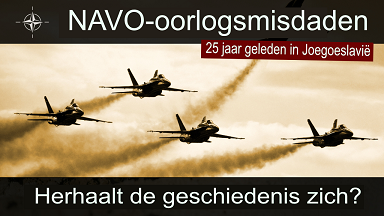 25 jaar geleden: NAVO-oorlogsmisdaden in Joegoslavië - Herhaalt de geschiedenis zich?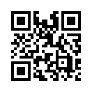 De Franse president Emmanuel Macron sluit niet uit dat hij westerse grondtroepen naar Oekraïne stuurt. Een onderschepte webconferentie van de Duitse Bundeswehr onthulde een mogelijke levering van Duitse Taurus kruisraketten aan Oekraïne begin maart. De Duitse jurist Peter Schindler schat de kans dat Duitsland en Europa eind juni 2024 in een open oorlog met Rusland verwikkeld zijn op ruim 50%. De NAVO-bombardementen op Joegoslavië, die 25 jaar geleden op 24 maart 1999 begonnen, laten zien dat dit geenszins uit de lucht gegrepen is. Talloze rapporten onthullen dat dit een oorlogsmisdaad van de NAVO was. Onder humanitaire voorwendselen werd met behulp van uraniummunitie een genocide ontketend op het Servische volk. Hoe was dit mogelijk en welk onuitsprekelijk lijden veroorzaakte het? Bekijk de volgende Kla.TV uitzendingen, die vandaag, morgen en overmorgen opnieuw worden gepubliceerd en die duidelijke antwoorden geven op deze vragen. Dat de geschiedenis zich herhaalt, kan nog voorkomen worden ...Bijna 20 jaar geleden viel de NAVO, onder leiding van Amerika, de Federale Republiek Joegoslavië binnen. Zonder internationale goedkeuring, d.w.z. zonder mandaat van de VN en daardoor in strijd met het volkenrecht moest een zogenaamde volkenmoord worden beëindigd, die door Servië op gang was gebracht. Voor deze vermeende humanitaire oorlog werden in Servië 30.000 tot 50.000 projectielen afgevuurd met heel giftige uraniummunitie. Daardoor werd een volkenmoord tegen het Servische volk teweeggebracht. Door de wijdverbreide stralingsblootstelling wordt elke dag bij een kind de diagnose kanker gesteld. Het sterftecijfer is volgens prof. oncoloog Dr. Slobodan Čikarić sinds 1999 jaarlijks toegenomen met ca. 2,5 procent. Ook het aantal pasgeborenen met extreme misvormingen nam toe. Irak, Afghanistan en Syrië ondergaan dezelfde volkenmoord als gevolg van geveinsde humanitaire aanvalsoorlogen onder Amerikaanse leiding.door hm.Bronnen:http://derwaechter.net/category/welt

Macron bekräftigt am 14.03.2024: NATO-Bodentruppen in die Ukraine möglich
https://www.zdf.de/nachrichten/politik/ausland/ukraine-macron-bekraeftigt-bodentruppen-option-100.html

Thesenpapier von Rechtsanwalt Peter Schindler vom 04.03.2023
https://globalbridge.ch/wp-content/uploads/2024/03/Schindler-Thesenpapier.pdf

RT-Sendung Der Fehlende Part( NATO-Bombardierung Jugoslawiens - 20 Jahre danach)
https://www.youtube.com/watch?v=t5-h5Rluw6Y

Operation Allied Force - militärischen Operation der NATO gegen die Bundesrepublik Jugoslawien vom 24. März bis 10. Juni 1999
https://de.wikipedia.org/wiki/Operation_Allied_Force

Berliner Zeitung vom 14.06.2021 - Der ungesühnte Chemiekrieg gegen Serbien: Wer verurteilt endlich die Nato?
https://www.berliner-zeitung.de/open-source/der-ungesuehnte-chemiekrieg-gegen-serbien-wer-verurteilt-endlich-die-nato-li.165044

Thesenpapier von Rechtsanwalt Peter Schindler vom 04.03.2023
https://globalbridge.ch/wp-content/uploads/2024/03/Schindler-Thesenpapier.pdfDit zou u ook kunnen interesseren:WHY? Stories out of bomb-torn Yugoslavia (ENG)https://www.kla.tv/10247#Kanker - www.kla.tv/Kanker-nlKla.TV – Het andere nieuws ... vrij – onafhankelijk – ongecensureerd ...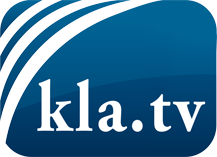 wat de media niet zouden moeten verzwijgen ...zelden gehoord van het volk, voor het volk ...nieuwsupdate elke 3 dagen vanaf 19:45 uur op www.kla.tv/nlHet is de moeite waard om het bij te houden!Gratis abonnement nieuwsbrief 2-wekelijks per E-Mail
verkrijgt u op: www.kla.tv/abo-nlKennisgeving:Tegenstemmen worden helaas steeds weer gecensureerd en onderdrukt. Zolang wij niet volgens de belangen en ideologieën van de kartelmedia journalistiek bedrijven, moeten wij er elk moment op bedacht zijn, dat er voorwendselen zullen worden gezocht om Kla.TV te blokkeren of te benadelen.Verbindt u daarom vandaag nog internetonafhankelijk met het netwerk!
Klickt u hier: www.kla.tv/vernetzung&lang=nlLicence:    Creative Commons-Licentie met naamgeving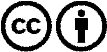 Verspreiding en herbewerking is met naamgeving gewenst! Het materiaal mag echter niet uit de context gehaald gepresenteerd worden.
Met openbaar geld (GEZ, ...) gefinancierde instituties is het gebruik hiervan zonder overleg verboden.Schendingen kunnen strafrechtelijk vervolgd worden.